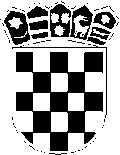 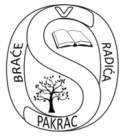 REPUBLIKA HRVATSKAPOŽEŠKO SLAVONSKA ŽUPANIJAOSNOVNA ŠKOLA BRAĆE RADIĆA PAKRACBOLNIČKA 55. PAKRAC KLASA : 112-07/17-01/98URBROJ: 2162-10-01-16-02Pakrac, 15.studeni 2017.g.Kandidatima prijavljenim na natječaj- svima- web stranica ŠkolePredmet: REZULTATI NATJEČAJA za1.     učitelja/icu hrvatskog jezika i književnosti ( 25.10.2017.g. do 02.11.2017.g.) i 2.  stručno osposobljavanje za rad bez zasnivanja radnog odnosa za pomoćnog kuhara i  učitelja/icu geografije i povijesti ( 03.11- 2017.g. do 11.11.2017.g.)u Osnovnoj školi braće Radića Pakrac Na temelju natječaja objavljenih u gornjim vremenskim intervalima na mrežnim stranicama OŠ braće Radića Pakrac, oglasnoj ploči OŠ braće Radića Pakrac i web stranicama Hrvatskog zavoda za zapošljavanje,obavještavamo sve kandidate koji su podnijeli zamolbu da je uz suglasnost Školskog odbora od 14.studenog 2017.g. na radno mjesto učitelja hrvatskog jezika i književnosti primljen, Ivan Tutić, magistar edukacije hrvatskog jezika i književnosti,na stručno osposobljavanje bez zasnivanja radnog odnosa na godinu dana primljeni su u nastavu geografije i povijesti; Filip Hodak, magistar edukacije geografije i povijesti a u školsku kuhinju za pomoćnog kuhara, Matej Rusan , pomoćni kuhar.Objavom  rezultata natječaja na web stranici škole smatra se da su svi kandidati obaviješteni. Zahvaljujemo na sudjelovanju u natječajnom postupku.          S poštovanjem,Ravnateljica:mr. Sanja Delač, v.r.